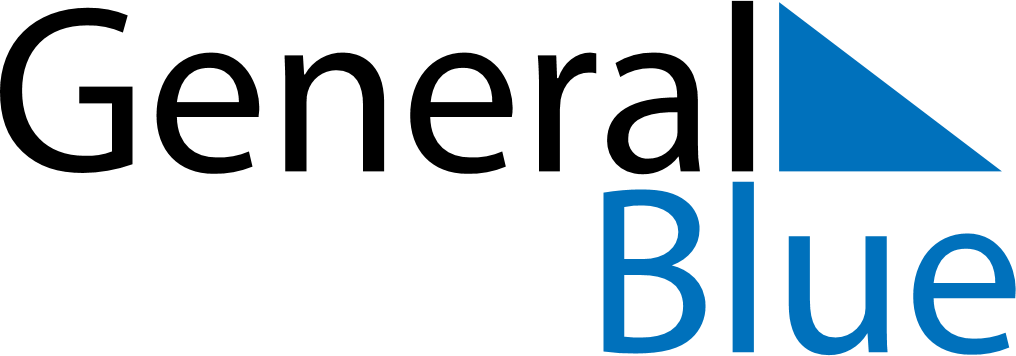 December 2024December 2024December 2024December 2024December 2024December 2024Turenki, Kanta-Haeme, FinlandTurenki, Kanta-Haeme, FinlandTurenki, Kanta-Haeme, FinlandTurenki, Kanta-Haeme, FinlandTurenki, Kanta-Haeme, FinlandTurenki, Kanta-Haeme, FinlandSunday Monday Tuesday Wednesday Thursday Friday Saturday 1 2 3 4 5 6 7 Sunrise: 9:04 AM Sunset: 3:16 PM Daylight: 6 hours and 11 minutes. Sunrise: 9:06 AM Sunset: 3:15 PM Daylight: 6 hours and 8 minutes. Sunrise: 9:08 AM Sunset: 3:13 PM Daylight: 6 hours and 5 minutes. Sunrise: 9:10 AM Sunset: 3:12 PM Daylight: 6 hours and 2 minutes. Sunrise: 9:12 AM Sunset: 3:11 PM Daylight: 5 hours and 58 minutes. Sunrise: 9:14 AM Sunset: 3:10 PM Daylight: 5 hours and 56 minutes. Sunrise: 9:16 AM Sunset: 3:09 PM Daylight: 5 hours and 53 minutes. 8 9 10 11 12 13 14 Sunrise: 9:17 AM Sunset: 3:08 PM Daylight: 5 hours and 50 minutes. Sunrise: 9:19 AM Sunset: 3:07 PM Daylight: 5 hours and 48 minutes. Sunrise: 9:21 AM Sunset: 3:07 PM Daylight: 5 hours and 46 minutes. Sunrise: 9:22 AM Sunset: 3:06 PM Daylight: 5 hours and 44 minutes. Sunrise: 9:24 AM Sunset: 3:06 PM Daylight: 5 hours and 42 minutes. Sunrise: 9:25 AM Sunset: 3:05 PM Daylight: 5 hours and 40 minutes. Sunrise: 9:26 AM Sunset: 3:05 PM Daylight: 5 hours and 38 minutes. 15 16 17 18 19 20 21 Sunrise: 9:27 AM Sunset: 3:05 PM Daylight: 5 hours and 37 minutes. Sunrise: 9:28 AM Sunset: 3:05 PM Daylight: 5 hours and 36 minutes. Sunrise: 9:29 AM Sunset: 3:05 PM Daylight: 5 hours and 35 minutes. Sunrise: 9:30 AM Sunset: 3:05 PM Daylight: 5 hours and 34 minutes. Sunrise: 9:31 AM Sunset: 3:05 PM Daylight: 5 hours and 34 minutes. Sunrise: 9:32 AM Sunset: 3:05 PM Daylight: 5 hours and 33 minutes. Sunrise: 9:32 AM Sunset: 3:06 PM Daylight: 5 hours and 33 minutes. 22 23 24 25 26 27 28 Sunrise: 9:33 AM Sunset: 3:06 PM Daylight: 5 hours and 33 minutes. Sunrise: 9:33 AM Sunset: 3:07 PM Daylight: 5 hours and 33 minutes. Sunrise: 9:33 AM Sunset: 3:08 PM Daylight: 5 hours and 34 minutes. Sunrise: 9:34 AM Sunset: 3:08 PM Daylight: 5 hours and 34 minutes. Sunrise: 9:34 AM Sunset: 3:09 PM Daylight: 5 hours and 35 minutes. Sunrise: 9:34 AM Sunset: 3:10 PM Daylight: 5 hours and 36 minutes. Sunrise: 9:34 AM Sunset: 3:11 PM Daylight: 5 hours and 37 minutes. 29 30 31 Sunrise: 9:33 AM Sunset: 3:13 PM Daylight: 5 hours and 39 minutes. Sunrise: 9:33 AM Sunset: 3:14 PM Daylight: 5 hours and 40 minutes. Sunrise: 9:33 AM Sunset: 3:15 PM Daylight: 5 hours and 42 minutes. 